Zapraszamy na szkolenie dla SPECJALISTÓW(psychologów, pedagogów, logopedów)dnia 22 lutego 2020r.ZROZUMIEĆ DZIECKO Z WADĄ SŁUCHUPZG Dolnośląskie Centrum Medyczne Sp. z o.o. we Wrocławiu wraz z Fundacją FONIS przy wsparciu PFRON zaprasza na warsztaty szkoleniowe dla specjalistów (pedagogów, psychologów, logopedów) mających zawodowy kontakt z dziećmi z wadami słuchu lub z zaburzeniami przetwarzania słuchowego.Dnia 22 lutego 2020r. od godz. 9:00 – 14:00 Rejestracja uczestników godz. 8:30Ilośc godzin dydaktycznych – 6h.Wskazany wygodny, niekrępujący strój.Miejsce warsztatów: ul. Głogowska 11 (boczna od ulicy Abrahama), Gdańsk (budynek Specjalistycznego Ośrodka Diagnozy i Rehabilitacji Dzieci i Mlodzieży z Wadą Słuchu Polskiego Związku Głuchych).Uczestnicy warsztatów otrzymają materiały szkoleniowe oraz certyfikaty uczestnictwa.Koszt szkolenia 40,00 złW cenie szkolenia: materiały szkoleniowe i serwis kawowy. Uczestnikom szkolenia spoza Gdańska organizatorzy zapewniają zwrot kosztów dojazdu komunikacją publiczną na podstawie biletów lub samochodem prywatnym z uwzględnieniem przepisów o zwrocie kosztów używania samochodów osobowych niebędących własnością pracodawcy.Aby zapisać się na szkolenie należy wypełnić formularz zgłoszeniowy i przesłać go pocztą elektroniczną na adres: mira.krynicka-wozniak@fonis.pl .Prosimy o wypełnienie oświadczenia, znajdującego się pod informacją o szkoleniu, wydrukowanie go i po potwierdzeniu u kierownika placówki zabranie go ze soba na szkolenie.Ilość miejsc na szkoleniu jest ograniczona, decyduje kolejność zgłoszeń oraz wpłat na konto Fundacji.Fundacja FONISul. Katedralna 450-328 WrocławBNP PARIBAS BANK POLSKA S.A. 42 1750 0012 0000 0000 4110 3485Zapraszamy!Projekt jest współfinansowany ze środków 
Państwowego Funduszu Rehabilitacji Osób Niepełnosprawnych.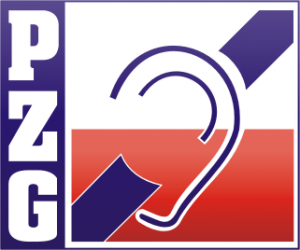 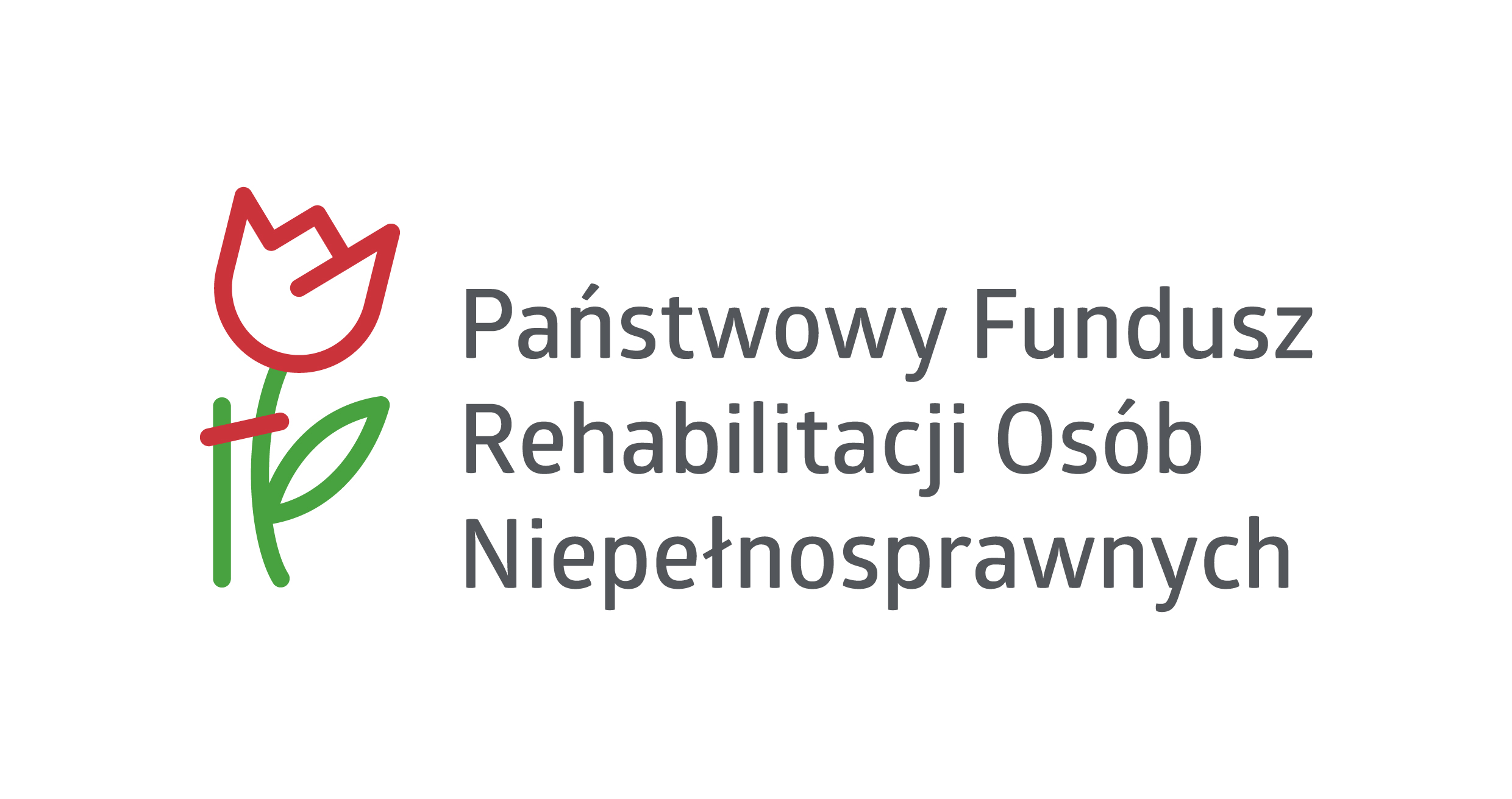 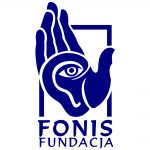 szczegóły na: www.fonis.pl; www.osrodek-pzg.pl....................................................                                                          ..................................................            nazwa jednostki (pieczęć)                                                                                               miejscowość, data……………………………………………………         Imię i nazwisko uczestnika szkoleniaO Ś W I A D C Z E N I EOświadczam, że w placówce znajduje się pod opieką przynajmniej jedno dziecko z wadą słuchu lub z zaburzeniami przetwarzania słuchowego.                                                                                                   ........................................................                                                                                                              kierownik jednostki